С 2005 года во всем мире во вторую субботу мая по инициативе Всемирной организации здравоохранения в тесном сотрудничестве со Всемирной Лигой борьбы с гипертонией и Международным обществом гипертонии официально отмечается Всемирный День борьбы с артериальной гипертонией.Целью проведения Всемирного Дня борьбы с артериальной гипертонией является доведение до широких кругов общественности информации об опасности данного патологического состояния и серьезности его медицинских осложнений, а также повышение информирования о методах профилактики и ранней диагностики.Для достижения этой цели необходимы совместные усилия работников здравоохранения, средств массовой информации, общественных и государственных организаций.Всемирный День борьбы с артериальной гипертонией проходит под девизом «Знай цифры своего АД» и будет направлен на привлечение внимания всех членов общества к контролю артериального давления самостоятельно и в клинических условиях. Каждый человек должен измерять артериальное давление.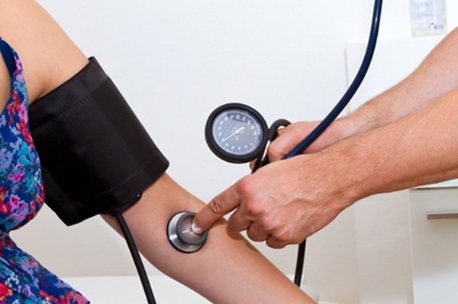 Выявление гипертонии является первым шагом на пути борьбы с этим заболеванием. Эта цель может быть достигнута путем организации регулярного измерения артериального давления не только при плохом самочувствии, но и при отсутствии жалоб. Измерение артериального давления должно быть доступно не только в медицинских организациях, но и в аптеках, различных общественных местах, таких как торговые центры, школы и т.д. Не измеряя артериальное давление, невозможно определить заболевание, а значит, назначить соответствующее лечение.Необходимо помнить, что гипертония — это «тихий убийца». У гипертонии нет явных симптомов, она поражает жизненно важные органы – органы мишени, такие как головной мозг, сердце, кровеносные сосуды, сетчатку глаз, почки.Артериальная гипертония является одним из наиболее распространенных факторов риска развития сердечно-сосудистых заболеваний и их осложнений, таких как инфаркт миокарда и нарушение мозгового кровообращения.Гипертоническая болезнь — это хроническое заболевание, сопровождающееся стойким повышением артериального давления выше допустимых пределов (систолическое давление выше 140 мм рт. ст. или (и) диастолическое давление выше 90 мм рт. ст.).Артериальное давление чаще повышается у людей, злоупотребляющих соленой, жирной пищей, алкоголем, при стрессовых ситуациях, повышении уровня холестерина, курении, низкой физической активности, отягощенной наследственности.Лица с повышенным артериальным давлением употребляют с пищей в 3 раза больше поваренной соли, чем люди с нормальным давлением. Выкуриваемая сигарета может вызвать подъем артериального давления на 10-30 мм рт. ст. Давление возрастает при увеличении массы тела. Лишний килограмм повышает давление на 1-3 мм рт. ст.Многие люди подвержены стрессовым влияниям в повседневной жизни, на работе, в семье. Эти факторы способствуют повышению артериального давления, переходу болезни в тяжелую форму.К повышению артериального давления может привести высокий уровень холестерина крови (более 5,0 ммоль/л).У лиц, ведущих малоподвижный образ жизни, риск развития артериальной гипертонии на 20-50% выше, чем у тех, кто занимаются физическими упражнениями.Риск развития осложнений артериальной гипертонии существенно повышается, если у родственников женского пола (мать, родные сестры и др.) инфаркты и инсульты были в возрасте до 65 лет, а у родственников мужского пола (отец, родные братья) в возрасте до 55 лет.Стабильное повышение артериального давления впервые может быть выявлено в любом возрасте. У пожилых выявляется гораздо чаще, чем у молодых людей. У лиц 20-30 лет повышенное артериальное давление выявляют у каждого десятого человека, у лиц 40-50 лет — у каждого пятого, среди людей старше 60 лет двое из трех имеют повышенное артериальное давление.В текущем году во всей России продолжается проведение диспансеризации и медицинских профилактических осмотров взрослого населения. Отличительные особенности программы диспансеризации заключаются в ее участковом принципе и в процедуре коррекции факторов риска хронических неинфекционных заболеваний в виде углубленного индивидуального или группового профилактического консультирования.Ждем Вас в поликлинике для прохождения диспансеризации. Здоровья Вам и Вашим близким!